Publicado en España el 20/05/2016 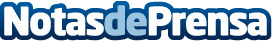 Requisitos para obtener un préstamo en banca frente a las plataformas de crowdlending Una reciente encuesta realizada por la Confederación Española de Sociedades de Garantía Recíproca, CESGAR, afirma que hay un 16% de  Pymes y autónomos españoles que no tienen acceso al crédito bancario pese a haberlo demandado. A pesar de la mejora de las condiciones de acceso realizada por el sistema financiero en el último año, las asociaciones de autónomos y patronales siguen resaltando la dificultad de acceso a financiación Datos de contacto:Soledad OlallaNota de prensa publicada en: https://www.notasdeprensa.es/requisitos-para-obtener-un-prestamo-en-banca_1 Categorias: Finanzas Emprendedores E-Commerce http://www.notasdeprensa.es